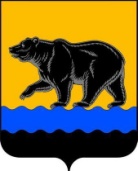 В связи с уточнением объёмов бюджетных ассигнований и лимитов бюджетных обязательств, в соответствии с постановлением администрации города Нефтеюганска от 28.08.2018 № 135-нп «О модельной муниципальной программе города Нефтеюганска, порядке принятия решения о разработке муниципальных программ города Нефтеюганска, их формирования, утверждения и реализации» администрация города Нефтеюганска постановляет:1.Внести в постановление администрации города Нефтеюганска                    от 15.11.2018 № 600-п «Об утверждении муниципальной программы города Нефтеюганска «Развитие физической культуры и спорта в городе Нефтеюганске» (с изменениями, внесенными постановлениями администрации города от 15.02.2019 № 67-п, от 15.03.2019 № 107-п, от 25.03.2019 № 124-п, от 09.04.2019 № 162-п) следующие изменения: в приложении к постановлению:	1.1.В паспорте муниципальной программы «Развитие физической культуры и спорта в городе Нефтеюганске» (далее -  муниципальная программа) строку «Параметры финансового обеспечения муниципальной программы» изложить в следующей редакции:«».1.2.Таблицу 2 муниципальной программы изложить согласно приложению 1 к настоящему постановлению.2.Департаменту по делам администрации города (Прокопович П.А.) разместить постановление на официальном сайте органов местного самоуправления города Нефтеюганска в сети Интернет.	3.Контроль исполнения постановления оставляю за собой.Глава города Нефтеюганска 				      			  С.Ю.Дегтярев Перечень основных мероприятий муниципальной программыАДМИНИСТРАЦИЯ ГОРОДА НЕФТЕЮГАНСКАПОСТАНОВЛЕНИЕ14.05.2019                                                                                                        № 241-пг.Нефтеюганск О внесении изменений в постановление администрации города Нефтеюганска от 15.11.2018 № 600-п «Об утверждении муниципальной программы города Нефтеюганска «Развитие физической культуры и спорта в городе Нефтеюганске» Параметры финансового обеспечения муниципальной программы    Общий объем финансового обеспечения муниципальной программы: Общий объем финансового обеспечения муниципальной программы: Общий объем финансового обеспечения муниципальной программы: Параметры финансового обеспечения муниципальной программы    Всего7 924 425,183  тыс. рублейПараметры финансового обеспечения муниципальной программы    2019 год765 364,940тыс. рублейПараметры финансового обеспечения муниципальной программы    2020 год654 444,061тыс. рублейПараметры финансового обеспечения муниципальной программы    2021 год655 855,761тыс. рублейПараметры финансового обеспечения муниципальной программы    2022 год649 862,269тыс. рублейПараметры финансового обеспечения муниципальной программы    2023 год649 862,269тыс. рублейПараметры финансового обеспечения муниципальной программы    2024 год649 862,269тыс. рублейПараметры финансового обеспечения муниципальной программы    2025 год649 862,269тыс. рублейПараметры финансового обеспечения муниципальной программы    2026-2030 годы3 249 311,345тыс. рублейПараметры финансового обеспечения муниципальной программы    В том числе:В том числе:В том числе:Бюджет автономного округа:Бюджет автономного округа:Бюджет автономного округа:Всего32 936,297тыс. рублей2019 год8 380,844тыс. рублей2020 год6 823,344тыс. рублей2021 год6 823,344тыс. рублей2022 год1 212,085тыс. рублей2023 год1 212,085тыс. рублей2024 год1 212,085тыс. рублей2025 год1 212,085тыс. рублей2026-2030 годы6 060,425тыс. рублейМестный бюджет:Местный бюджет:Местный бюджет:Всего6 859 293,634тыс. рублей2019 год670 858,903тыс. рублей2020 год561 614,348тыс. рублей2021 год563 026,048тыс. рублей2022 год562 643,815тыс. рублей2023 год562 643,815тыс. рублей2024 год562 643,815тыс. рублей2025 год562 643,815тыс. рублей2026-2030 годы2 813 219,075тыс. рублейИные внебюджетные источники:Иные внебюджетные источники:Иные внебюджетные источники:Всего1 032 195,252тыс. рублей2019 год86 125,193тыс. рублей2020 год86 006,369тыс. рублей2021 год86 006,369тыс. рублей2022 год86 006,369тыс. рублей2023 год86 006,369тыс. рублей2024 год86 006,369тыс. рублей2025 год86 006,369тыс. рублей2026-2030 годы430 031,845тыс. рублейПриложение 1 к постановлению администрации города от 14.05.2019 № 241-пНомер основного мероприятияОсновные мероприятия муниципальной программы (их связь с целевыми показателями муниципальной программы)Основные мероприятия муниципальной программы (их связь с целевыми показателями муниципальной программы)Основные мероприятия муниципальной программы (их связь с целевыми показателями муниципальной программы)Ответственный исполнитель/соисполнительОтветственный исполнитель/соисполнительИсточники финансированияФинансовые затраты на реализацию (тыс. рублей)Финансовые затраты на реализацию (тыс. рублей)Финансовые затраты на реализацию (тыс. рублей)Финансовые затраты на реализацию (тыс. рублей)Финансовые затраты на реализацию (тыс. рублей)Финансовые затраты на реализацию (тыс. рублей)Финансовые затраты на реализацию (тыс. рублей)Финансовые затраты на реализацию (тыс. рублей)Финансовые затраты на реализацию (тыс. рублей)Финансовые затраты на реализацию (тыс. рублей)Финансовые затраты на реализацию (тыс. рублей)Финансовые затраты на реализацию (тыс. рублей)Финансовые затраты на реализацию (тыс. рублей)Финансовые затраты на реализацию (тыс. рублей)Финансовые затраты на реализацию (тыс. рублей)Финансовые затраты на реализацию (тыс. рублей)Финансовые затраты на реализацию (тыс. рублей)Финансовые затраты на реализацию (тыс. рублей)Финансовые затраты на реализацию (тыс. рублей)Финансовые затраты на реализацию (тыс. рублей)Финансовые затраты на реализацию (тыс. рублей)Финансовые затраты на реализацию (тыс. рублей)Номер основного мероприятияОсновные мероприятия муниципальной программы (их связь с целевыми показателями муниципальной программы)Основные мероприятия муниципальной программы (их связь с целевыми показателями муниципальной программы)Основные мероприятия муниципальной программы (их связь с целевыми показателями муниципальной программы)Ответственный исполнитель/соисполнительОтветственный исполнитель/соисполнительИсточники финансированиявсегов том числев том числев том числев том числев том числев том числев том числев том числев том числев том числев том числев том числев том числев том числев том числев том числев том числев том числев том числев том числев том числеНомер основного мероприятияОсновные мероприятия муниципальной программы (их связь с целевыми показателями муниципальной программы)Основные мероприятия муниципальной программы (их связь с целевыми показателями муниципальной программы)Основные мероприятия муниципальной программы (их связь с целевыми показателями муниципальной программы)Ответственный исполнитель/соисполнительОтветственный исполнитель/соисполнительИсточники финансированиявсего2019 г.2019 г.2020 г.2020 г.2021 г.2021 г.2022 г.2022 г.2022 г.2023 г.2023 г.2023 г.2024 г.2024 г.2024 г.2025 г.2025 г.2025 г.за период с 2026 г. по 2030 г.за период с 2026 г. по 2030 г.за период с 2026 г. по 2030 г.12223345667788999101010111111121212131313Подпрограмма 1. Развитие системы массовой физической культуры, подготовки спортивного резерва и спорта высших достижений Подпрограмма 1. Развитие системы массовой физической культуры, подготовки спортивного резерва и спорта высших достижений Подпрограмма 1. Развитие системы массовой физической культуры, подготовки спортивного резерва и спорта высших достижений Подпрограмма 1. Развитие системы массовой физической культуры, подготовки спортивного резерва и спорта высших достижений Подпрограмма 1. Развитие системы массовой физической культуры, подготовки спортивного резерва и спорта высших достижений Подпрограмма 1. Развитие системы массовой физической культуры, подготовки спортивного резерва и спорта высших достижений Подпрограмма 1. Развитие системы массовой физической культуры, подготовки спортивного резерва и спорта высших достижений Подпрограмма 1. Развитие системы массовой физической культуры, подготовки спортивного резерва и спорта высших достижений Подпрограмма 1. Развитие системы массовой физической культуры, подготовки спортивного резерва и спорта высших достижений Подпрограмма 1. Развитие системы массовой физической культуры, подготовки спортивного резерва и спорта высших достижений Подпрограмма 1. Развитие системы массовой физической культуры, подготовки спортивного резерва и спорта высших достижений Подпрограмма 1. Развитие системы массовой физической культуры, подготовки спортивного резерва и спорта высших достижений Подпрограмма 1. Развитие системы массовой физической культуры, подготовки спортивного резерва и спорта высших достижений Подпрограмма 1. Развитие системы массовой физической культуры, подготовки спортивного резерва и спорта высших достижений Подпрограмма 1. Развитие системы массовой физической культуры, подготовки спортивного резерва и спорта высших достижений Подпрограмма 1. Развитие системы массовой физической культуры, подготовки спортивного резерва и спорта высших достижений Подпрограмма 1. Развитие системы массовой физической культуры, подготовки спортивного резерва и спорта высших достижений Подпрограмма 1. Развитие системы массовой физической культуры, подготовки спортивного резерва и спорта высших достижений Подпрограмма 1. Развитие системы массовой физической культуры, подготовки спортивного резерва и спорта высших достижений Подпрограмма 1. Развитие системы массовой физической культуры, подготовки спортивного резерва и спорта высших достижений Подпрограмма 1. Развитие системы массовой физической культуры, подготовки спортивного резерва и спорта высших достижений Подпрограмма 1. Развитие системы массовой физической культуры, подготовки спортивного резерва и спорта высших достижений Подпрограмма 1. Развитие системы массовой физической культуры, подготовки спортивного резерва и спорта высших достижений Подпрограмма 1. Развитие системы массовой физической культуры, подготовки спортивного резерва и спорта высших достижений Подпрограмма 1. Развитие системы массовой физической культуры, подготовки спортивного резерва и спорта высших достижений Подпрограмма 1. Развитие системы массовой физической культуры, подготовки спортивного резерва и спорта высших достижений Подпрограмма 1. Развитие системы массовой физической культуры, подготовки спортивного резерва и спорта высших достижений Подпрограмма 1. Развитие системы массовой физической культуры, подготовки спортивного резерва и спорта высших достижений Подпрограмма 1. Развитие системы массовой физической культуры, подготовки спортивного резерва и спорта высших достижений 1.1.Создание условий в городе Нефтеюганске, ориентирующих граждан на здоровый образ жизни посредством занятий физической культурой и спортом, популяризация массового спорта               (1, 3, 4, 5, 6, 7) Создание условий в городе Нефтеюганске, ориентирующих граждан на здоровый образ жизни посредством занятий физической культурой и спортом, популяризация массового спорта               (1, 3, 4, 5, 6, 7) Создание условий в городе Нефтеюганске, ориентирующих граждан на здоровый образ жизни посредством занятий физической культурой и спортом, популяризация массового спорта               (1, 3, 4, 5, 6, 7) всего71 901,8405 991,8205 991,8205 991,8205 991,8205 991,8205 991,8205 991,8205 991,8205 991,8205 991,8205 991,8205 991,8205 991,8205 991,8205 991,8205 991,8205 991,8205 991,82029 959,10029 959,10029 959,1001.1.Создание условий в городе Нефтеюганске, ориентирующих граждан на здоровый образ жизни посредством занятий физической культурой и спортом, популяризация массового спорта               (1, 3, 4, 5, 6, 7) Создание условий в городе Нефтеюганске, ориентирующих граждан на здоровый образ жизни посредством занятий физической культурой и спортом, популяризация массового спорта               (1, 3, 4, 5, 6, 7) Создание условий в городе Нефтеюганске, ориентирующих граждан на здоровый образ жизни посредством занятий физической культурой и спортом, популяризация массового спорта               (1, 3, 4, 5, 6, 7) Комитет физической культуры и спорта администрации города НефтеюганскаКомитет физической культуры и спорта администрации города Нефтеюганскабюджет автономного округа0,0000,0000,0000,0000,0000,0000,0000,0000,0000,0000,0000,0000,0000,0000,0000,0000,0000,0000,0000,0000,0000,0001.1.Создание условий в городе Нефтеюганске, ориентирующих граждан на здоровый образ жизни посредством занятий физической культурой и спортом, популяризация массового спорта               (1, 3, 4, 5, 6, 7) Создание условий в городе Нефтеюганске, ориентирующих граждан на здоровый образ жизни посредством занятий физической культурой и спортом, популяризация массового спорта               (1, 3, 4, 5, 6, 7) Создание условий в городе Нефтеюганске, ориентирующих граждан на здоровый образ жизни посредством занятий физической культурой и спортом, популяризация массового спорта               (1, 3, 4, 5, 6, 7) Комитет физической культуры и спорта администрации города НефтеюганскаКомитет физической культуры и спорта администрации города Нефтеюганскаместный бюджет68 311,8005 692,6505 692,6505 692,6505 692,6505 692,6505 692,6505 692,6505 692,6505 692,6505 692,6505 692,6505 692,6505 692,6505 692,6505 692,6505 692,6505 692,6505 692,65028 463,25028 463,25028 463,2501.1.Создание условий в городе Нефтеюганске, ориентирующих граждан на здоровый образ жизни посредством занятий физической культурой и спортом, популяризация массового спорта               (1, 3, 4, 5, 6, 7) Создание условий в городе Нефтеюганске, ориентирующих граждан на здоровый образ жизни посредством занятий физической культурой и спортом, популяризация массового спорта               (1, 3, 4, 5, 6, 7) Создание условий в городе Нефтеюганске, ориентирующих граждан на здоровый образ жизни посредством занятий физической культурой и спортом, популяризация массового спорта               (1, 3, 4, 5, 6, 7) Комитет физической культуры и спорта администрации города НефтеюганскаКомитет физической культуры и спорта администрации города Нефтеюганскаиные внебюджетные источники0,0000,0000,0000,0000,0000,0000,0000,0000,0000,0000,0000,0000,0000,0000,0000,0000,0000,0000,0000,0000,0000,0001.1.Создание условий в городе Нефтеюганске, ориентирующих граждан на здоровый образ жизни посредством занятий физической культурой и спортом, популяризация массового спорта               (1, 3, 4, 5, 6, 7) Создание условий в городе Нефтеюганске, ориентирующих граждан на здоровый образ жизни посредством занятий физической культурой и спортом, популяризация массового спорта               (1, 3, 4, 5, 6, 7) Создание условий в городе Нефтеюганске, ориентирующих граждан на здоровый образ жизни посредством занятий физической культурой и спортом, популяризация массового спорта               (1, 3, 4, 5, 6, 7) Департамент образования и молодежной политики администрации города НефтеюганскаДепартамент образования и молодежной политики администрации города Нефтеюганскабюджет автономного округа0,0000,0000,0000,0000,0000,0000,0000,0000,0000,0000,0000,0000,0000,0000,0000,0000,0000,0000,0000,0000,0000,0001.1.Создание условий в городе Нефтеюганске, ориентирующих граждан на здоровый образ жизни посредством занятий физической культурой и спортом, популяризация массового спорта               (1, 3, 4, 5, 6, 7) Создание условий в городе Нефтеюганске, ориентирующих граждан на здоровый образ жизни посредством занятий физической культурой и спортом, популяризация массового спорта               (1, 3, 4, 5, 6, 7) Создание условий в городе Нефтеюганске, ориентирующих граждан на здоровый образ жизни посредством занятий физической культурой и спортом, популяризация массового спорта               (1, 3, 4, 5, 6, 7) Департамент образования и молодежной политики администрации города НефтеюганскаДепартамент образования и молодежной политики администрации города Нефтеюганскаместный бюджет3 590,040299,170299,170299,170299,170299,170299,170299,170299,170299,170299,170299,170299,170299,170299,170299,170299,170299,170299,1701 495,8501 495,8501 495,8501.1.Создание условий в городе Нефтеюганске, ориентирующих граждан на здоровый образ жизни посредством занятий физической культурой и спортом, популяризация массового спорта               (1, 3, 4, 5, 6, 7) Создание условий в городе Нефтеюганске, ориентирующих граждан на здоровый образ жизни посредством занятий физической культурой и спортом, популяризация массового спорта               (1, 3, 4, 5, 6, 7) Создание условий в городе Нефтеюганске, ориентирующих граждан на здоровый образ жизни посредством занятий физической культурой и спортом, популяризация массового спорта               (1, 3, 4, 5, 6, 7) Департамент образования и молодежной политики администрации города НефтеюганскаДепартамент образования и молодежной политики администрации города Нефтеюганскаиные внебюджетные источники0,0000,0000,0000,0000,0000,0000,0000,0000,0000,0000,0000,0000,0000,0000,0000,0000,0000,0000,0000,0000,0000,0001.2.Организация отдыха и оздоровления детей (5)Организация отдыха и оздоровления детей (5)Организация отдыха и оздоровления детей (5)Комитет физической культуры и спорта администрации города НефтеюганскаКомитет физической культуры и спорта администрации города Нефтеюганскавсего28 934,8802 608,4602 608,4602 608,4602 608,4602 608,4602 608,4602 345,5002 345,5002 345,5002 345,5002 345,5002 345,5002 345,5002 345,5002 345,5002 345,5002 345,5002 345,50011 727,50011 727,50011 727,5001.2.Организация отдыха и оздоровления детей (5)Организация отдыха и оздоровления детей (5)Организация отдыха и оздоровления детей (5)Комитет физической культуры и спорта администрации города НефтеюганскаКомитет физической культуры и спорта администрации города Нефтеюганскабюджет автономного округа14 939,3971 343,5441 343,5441 343,5441 343,5441 343,5441 343,5441 212,0851 212,0851 212,0851 212,0851 212,0851 212,0851 212,0851 212,0851 212,0851 212,0851 212,0851 212,0856 060,4256 060,4256 060,4251.2.Организация отдыха и оздоровления детей (5)Организация отдыха и оздоровления детей (5)Организация отдыха и оздоровления детей (5)Комитет физической культуры и спорта администрации города НефтеюганскаКомитет физической культуры и спорта администрации города Нефтеюганскаместный бюджет13 995,4831 264,9161 264,9161 264,9161 264,9161 264,9161 264,9161 133,4151 133,4151 133,4151 133,4151 133,4151 133,4151 133,4151 133,4151 133,4151 133,4151 133,4151 133,4155 667,0755 667,0755 667,0751.2.Организация отдыха и оздоровления детей (5)Организация отдыха и оздоровления детей (5)Организация отдыха и оздоровления детей (5)Комитет физической культуры и спорта администрации города НефтеюганскаКомитет физической культуры и спорта администрации города Нефтеюганскаиные внебюджетные источники0,0000,0000,0000,0000,0000,0000,0000,0000,0000,0000,0000,0000,0000,0000,0000,0000,0000,0000,0000,0000,0000,000122233456677889991010101111111212121313131.3.Подготовка спортивного резерва и спорта высших достижений                          (1, 3, 5, 6, 8)Подготовка спортивного резерва и спорта высших достижений                          (1, 3, 5, 6, 8)Подготовка спортивного резерва и спорта высших достижений                          (1, 3, 5, 6, 8)Комитет физической культуры и спорта администрации города НефтеюганскаКомитет физической культуры и спорта администрации города Нефтеюганскавсего7 477 549,176632 089,873632 089,873626 065,281626 065,281627 096,881627 096,881621 366,349621 366,349621 366,349621 366,349621 366,349621 366,349621 366,349621 366,349621 366,349621 366,349621 366,349621 366,3493 106 831,7453 106 831,7453 106 831,7451.3.Подготовка спортивного резерва и спорта высших достижений                          (1, 3, 5, 6, 8)Подготовка спортивного резерва и спорта высших достижений                          (1, 3, 5, 6, 8)Подготовка спортивного резерва и спорта высших достижений                          (1, 3, 5, 6, 8)Комитет физической культуры и спорта администрации города НефтеюганскаКомитет физической культуры и спорта администрации города Нефтеюганскабюджет автономного округа14 137,9003 178,3003 178,3005 479,8005 479,8005 479,8005 479,8000,0000,0000,0000,0000,0000,0000,0000,0000,0000,0000,0000,0000,0000,0000,0001.3.Подготовка спортивного резерва и спорта высших достижений                          (1, 3, 5, 6, 8)Подготовка спортивного резерва и спорта высших достижений                          (1, 3, 5, 6, 8)Подготовка спортивного резерва и спорта высших достижений                          (1, 3, 5, 6, 8)Комитет физической культуры и спорта администрации города НефтеюганскаКомитет физической культуры и спорта администрации города Нефтеюганскаместный бюджет6 431 216,024542 786,380542 786,380534 579,112534 579,112535 610,712535 610,712535 359,980535 359,980535 359,980535 359,980535 359,980535 359,980535 359,980535 359,980535 359,980535 359,980535 359,980535 359,9802 676 799,9002 676 799,9002 676 799,9001.3.Подготовка спортивного резерва и спорта высших достижений                          (1, 3, 5, 6, 8)Подготовка спортивного резерва и спорта высших достижений                          (1, 3, 5, 6, 8)Подготовка спортивного резерва и спорта высших достижений                          (1, 3, 5, 6, 8)Комитет физической культуры и спорта администрации города НефтеюганскаКомитет физической культуры и спорта администрации города Нефтеюганскаиные внебюджетные источники1 032 195,25286 125,19386 125,19386 006,36986 006,36986 006,36986 006,36986 006,36986 006,36986 006,36986 006,36986 006,36986 006,36986 006,36986 006,36986 006,36986 006,36986 006,36986 006,369430 031,845430 031,845430 031,845Итого по подпрограмме 1Итого по подпрограмме 1Итого по подпрограмме 1Итого по подпрограмме 1Итого по подпрограмме 1Итого по подпрограмме 1всего7 578 385,896640 690,153640 690,153634 665,561634 665,561635 697,161635 697,161629 703,669629 703,669629 703,669629 703,669629 703,669629 703,669629 703,669629 703,669629 703,669629 703,669629 703,669629 703,6693 148 518,3453 148 518,3453 148 518,345Итого по подпрограмме 1Итого по подпрограмме 1Итого по подпрограмме 1Итого по подпрограмме 1Итого по подпрограмме 1Итого по подпрограмме 1бюджет автономного округа29 077,2974 521,8444 521,8446 823,3446 823,3446 823,3446 823,3441 212,0851 212,0851 212,0851 212,0851 212,0851 212,0851 212,0851 212,0851 212,0851 212,0851 212,0851 212,0856 060,4256 060,4256 060,425Итого по подпрограмме 1Итого по подпрограмме 1Итого по подпрограмме 1Итого по подпрограмме 1Итого по подпрограмме 1Итого по подпрограмме 1местный бюджет6 517 113,347550 043,116550 043,116541 835,848541 835,848542 867,448542 867,448542 485,215542 485,215542 485,215542 485,215542 485,215542 485,215542 485,215542 485,215542 485,215542 485,215542 485,215542 485,2152 712 426,0752 712 426,0752 712 426,075Итого по подпрограмме 1Итого по подпрограмме 1Итого по подпрограмме 1Итого по подпрограмме 1Итого по подпрограмме 1Итого по подпрограмме 1иные внебюджетные источники1 032 195,25286 125,19386 125,19386 006,36986 006,36986 006,36986 006,36986 006,36986 006,36986 006,36986 006,36986 006,36986 006,36986 006,36986 006,36986 006,36986 006,36986 006,36986 006,369430 031,845430 031,845430 031,845Подпрограмма 2. Развитие материально-технической базы и спортивной инфраструктурыПодпрограмма 2. Развитие материально-технической базы и спортивной инфраструктурыПодпрограмма 2. Развитие материально-технической базы и спортивной инфраструктурыПодпрограмма 2. Развитие материально-технической базы и спортивной инфраструктурыПодпрограмма 2. Развитие материально-технической базы и спортивной инфраструктурыПодпрограмма 2. Развитие материально-технической базы и спортивной инфраструктурыПодпрограмма 2. Развитие материально-технической базы и спортивной инфраструктурыПодпрограмма 2. Развитие материально-технической базы и спортивной инфраструктурыПодпрограмма 2. Развитие материально-технической базы и спортивной инфраструктурыПодпрограмма 2. Развитие материально-технической базы и спортивной инфраструктурыПодпрограмма 2. Развитие материально-технической базы и спортивной инфраструктурыПодпрограмма 2. Развитие материально-технической базы и спортивной инфраструктурыПодпрограмма 2. Развитие материально-технической базы и спортивной инфраструктурыПодпрограмма 2. Развитие материально-технической базы и спортивной инфраструктурыПодпрограмма 2. Развитие материально-технической базы и спортивной инфраструктурыПодпрограмма 2. Развитие материально-технической базы и спортивной инфраструктурыПодпрограмма 2. Развитие материально-технической базы и спортивной инфраструктурыПодпрограмма 2. Развитие материально-технической базы и спортивной инфраструктурыПодпрограмма 2. Развитие материально-технической базы и спортивной инфраструктурыПодпрограмма 2. Развитие материально-технической базы и спортивной инфраструктурыПодпрограмма 2. Развитие материально-технической базы и спортивной инфраструктурыПодпрограмма 2. Развитие материально-технической базы и спортивной инфраструктурыПодпрограмма 2. Развитие материально-технической базы и спортивной инфраструктурыПодпрограмма 2. Развитие материально-технической базы и спортивной инфраструктурыПодпрограмма 2. Развитие материально-технической базы и спортивной инфраструктурыПодпрограмма 2. Развитие материально-технической базы и спортивной инфраструктурыПодпрограмма 2. Развитие материально-технической базы и спортивной инфраструктурыПодпрограмма 2. Развитие материально-технической базы и спортивной инфраструктурыПодпрограмма 2. Развитие материально-технической базы и спортивной инфраструктуры2.1.2.1.Укрепление материально-технической базы учреждений сферы физической культуры и спорта                                 (1, 3, 4, 5, 6, 8)Укрепление материально-технической базы учреждений сферы физической культуры и спорта                                 (1, 3, 4, 5, 6, 8)Комитет физической культуры и спорта администрации города НефтеюганскаКомитет физической культуры и спорта администрации города Нефтеюганскавсего45 395,53445 395,534 45 395,534 0,0000,0000,0000,0000,0000,0000,0000,0000,0000,0000,0000,0000,0000,0000,0000,0000,0000,0000,0002.1.2.1.Укрепление материально-технической базы учреждений сферы физической культуры и спорта                                 (1, 3, 4, 5, 6, 8)Укрепление материально-технической базы учреждений сферы физической культуры и спорта                                 (1, 3, 4, 5, 6, 8)Комитет физической культуры и спорта администрации города НефтеюганскаКомитет физической культуры и спорта администрации города Нефтеюганскабюджет автономного округа3 859,0003 859,0003 859,0000,0000,0000,0000,0000,0000,0000,0000,0000,0000,0000,0000,0000,0000,0000,0000,0000,0000,0000,0002.1.2.1.Укрепление материально-технической базы учреждений сферы физической культуры и спорта                                 (1, 3, 4, 5, 6, 8)Укрепление материально-технической базы учреждений сферы физической культуры и спорта                                 (1, 3, 4, 5, 6, 8)Комитет физической культуры и спорта администрации города НефтеюганскаКомитет физической культуры и спорта администрации города Нефтеюганскаместный бюджет41 536,53441 536,53441 536,5340,0000,0000,0000,0000,0000,0000,0000,0000,0000,0000,0000,0000,0000,0000,0000,0000,0000,0000,0002.1.2.1.Укрепление материально-технической базы учреждений сферы физической культуры и спорта                                 (1, 3, 4, 5, 6, 8)Укрепление материально-технической базы учреждений сферы физической культуры и спорта                                 (1, 3, 4, 5, 6, 8)Комитет физической культуры и спорта администрации города НефтеюганскаКомитет физической культуры и спорта администрации города Нефтеюганскаиные внебюджетные источники0,0000,0000,0000,0000,0000,0000,0000,0000,0000,0000,0000,0000,0000,0000,0000,0000,0000,0000,0000,0000,0000,0002.2.2.2.Совершенствование инфраструктуры спорта в городе Нефтеюганске (1, 2, 3, 4, 5, 6, 7, 8)Совершенствование инфраструктуры спорта в городе Нефтеюганске (1, 2, 3, 4, 5, 6, 7, 8)Комитет физической культуры и спорта администрации города НефтеюганскаКомитет физической культуры и спорта администрации города Нефтеюганскавсего58 933,05858 933,05858 933,0580,0000,0000,0000,0000,0000,0000,0000,0000,0000,0000,0000,0000,0000,0000,0000,0000,0000,0000,0002.2.2.2.Совершенствование инфраструктуры спорта в городе Нефтеюганске (1, 2, 3, 4, 5, 6, 7, 8)Совершенствование инфраструктуры спорта в городе Нефтеюганске (1, 2, 3, 4, 5, 6, 7, 8)Комитет физической культуры и спорта администрации города НефтеюганскаКомитет физической культуры и спорта администрации города Нефтеюганскабюджет автономного округа0,0000,0000,0000,0000,0000,0000,0000,0000,0000,0000,0000,0000,0000,0000,0000,0000,0000,0000,0000,0000,0000,0002.2.2.2.Совершенствование инфраструктуры спорта в городе Нефтеюганске (1, 2, 3, 4, 5, 6, 7, 8)Совершенствование инфраструктуры спорта в городе Нефтеюганске (1, 2, 3, 4, 5, 6, 7, 8)Комитет физической культуры и спорта администрации города НефтеюганскаКомитет физической культуры и спорта администрации города Нефтеюганскаместный бюджет34 218,59134 218,59134 218,5910,0000,0000,0000,0000,0000,0000,0000,0000,0000,0000,0000,0000,0000,0000,0000,0000,0000,0000,0002.2.2.2.Совершенствование инфраструктуры спорта в городе Нефтеюганске (1, 2, 3, 4, 5, 6, 7, 8)Совершенствование инфраструктуры спорта в городе Нефтеюганске (1, 2, 3, 4, 5, 6, 7, 8)Комитет физической культуры и спорта администрации города НефтеюганскаКомитет физической культуры и спорта администрации города Нефтеюганскаиные внебюджетные источники0,0000,0000,0000,0000,0000,0000,0000,0000,0000,0000,0000,0000,0000,0000,0000,0000,0000,0000,0000,0000,0000,0002.2.2.2.Совершенствование инфраструктуры спорта в городе Нефтеюганске (1, 2, 3, 4, 5, 6, 7, 8)Совершенствование инфраструктуры спорта в городе Нефтеюганске (1, 2, 3, 4, 5, 6, 7, 8)Департамент градостроительства и земельных отношений администрации города НефтеюганскаДепартамент градостроительства и земельных отношений администрации города Нефтеюганскабюджет автономного округа0,0000,0000,0000,0000,0000,0000,0000,0000,0000,0000,0000,0000,0000,0000,0000,0000,0000,0000,0000,0000,0000,0002.2.2.2.Совершенствование инфраструктуры спорта в городе Нефтеюганске (1, 2, 3, 4, 5, 6, 7, 8)Совершенствование инфраструктуры спорта в городе Нефтеюганске (1, 2, 3, 4, 5, 6, 7, 8)Департамент градостроительства и земельных отношений администрации города НефтеюганскаДепартамент градостроительства и земельных отношений администрации города Нефтеюганскаместный бюджет24 714,46724 714,46724 714,4670,0000,0000,0000,0000,0000,0000,0000,0000,0000,0000,0000,0000,0000,0000,0000,0000,0000,0000,0002.2.2.2.Совершенствование инфраструктуры спорта в городе Нефтеюганске (1, 2, 3, 4, 5, 6, 7, 8)Совершенствование инфраструктуры спорта в городе Нефтеюганске (1, 2, 3, 4, 5, 6, 7, 8)Департамент градостроительства и земельных отношений администрации города НефтеюганскаДепартамент градостроительства и земельных отношений администрации города Нефтеюганскаиные внебюджетные источники0,0000,0000,0000,0000,0000,0000,0000,0000,0000,0000,0000,0000,0000,0000,0000,0000,0000,0000,0000,0000,0000,000Итого по подпрограмме 2Итого по подпрограмме 2Итого по подпрограмме 2Итого по подпрограмме 2Итого по подпрограмме 2Итого по подпрограмме 2всего104 328,592104 328,592104 328,5920,0000,0000,0000,0000,0000,0000,0000,0000,0000,0000,0000,0000,0000,0000,0000,0000,0000,0000,000Итого по подпрограмме 2Итого по подпрограмме 2Итого по подпрограмме 2Итого по подпрограмме 2Итого по подпрограмме 2Итого по подпрограмме 2бюджет автономного округа3 859,0003 859,0003 859,0000,0000,0000,0000,0000,0000,0000,0000,0000,0000,0000,0000,0000,0000,0000,0000,0000,0000,0000,000Итого по подпрограмме 2Итого по подпрограмме 2Итого по подпрограмме 2Итого по подпрограмме 2Итого по подпрограмме 2Итого по подпрограмме 2местный бюджет100 469,592100 469,592100 469,5920,0000,0000,0000,0000,0000,0000,0000,0000,0000,0000,0000,0000,0000,0000,0000,0000,0000,0000,000Итого по подпрограмме 2Итого по подпрограмме 2Итого по подпрограмме 2Итого по подпрограмме 2Итого по подпрограмме 2Итого по подпрограмме 2иные внебюджетные источники0,0000,0000,0000,0000,0000,0000,0000,0000,0000,0000,0000,0000,0000,0000,0000,0000,0000,0000,0000,0000,0000,000Подпрограмма 3. Организация деятельности в сфере физической культуры и спортаПодпрограмма 3. Организация деятельности в сфере физической культуры и спортаПодпрограмма 3. Организация деятельности в сфере физической культуры и спортаПодпрограмма 3. Организация деятельности в сфере физической культуры и спортаПодпрограмма 3. Организация деятельности в сфере физической культуры и спортаПодпрограмма 3. Организация деятельности в сфере физической культуры и спортаПодпрограмма 3. Организация деятельности в сфере физической культуры и спортаПодпрограмма 3. Организация деятельности в сфере физической культуры и спортаПодпрограмма 3. Организация деятельности в сфере физической культуры и спортаПодпрограмма 3. Организация деятельности в сфере физической культуры и спортаПодпрограмма 3. Организация деятельности в сфере физической культуры и спортаПодпрограмма 3. Организация деятельности в сфере физической культуры и спортаПодпрограмма 3. Организация деятельности в сфере физической культуры и спортаПодпрограмма 3. Организация деятельности в сфере физической культуры и спортаПодпрограмма 3. Организация деятельности в сфере физической культуры и спортаПодпрограмма 3. Организация деятельности в сфере физической культуры и спортаПодпрограмма 3. Организация деятельности в сфере физической культуры и спортаПодпрограмма 3. Организация деятельности в сфере физической культуры и спортаПодпрограмма 3. Организация деятельности в сфере физической культуры и спортаПодпрограмма 3. Организация деятельности в сфере физической культуры и спортаПодпрограмма 3. Организация деятельности в сфере физической культуры и спортаПодпрограмма 3. Организация деятельности в сфере физической культуры и спортаПодпрограмма 3. Организация деятельности в сфере физической культуры и спортаПодпрограмма 3. Организация деятельности в сфере физической культуры и спортаПодпрограмма 3. Организация деятельности в сфере физической культуры и спортаПодпрограмма 3. Организация деятельности в сфере физической культуры и спортаПодпрограмма 3. Организация деятельности в сфере физической культуры и спортаПодпрограмма 3. Организация деятельности в сфере физической культуры и спортаПодпрограмма 3. Организация деятельности в сфере физической культуры и спорта112233456677889991010101111111212121313133.1.3.1.Организационное обеспечение функционирования отрасли (1)Организационное обеспечение функционирования отрасли (1)Комитет физической культуры и спорта администрации города НефтеюганскаКомитет физической культуры и спорта администрации города Нефтеюганскавсего241 710,69520 346,19520 346,19519 778,50019 778,50020 158,60020 158,60020 158,60020 158,60020 158,60020 158,60020 158,60020 158,60020 158,60020 158,60020 158,60020 158,60020 158,60020 158,600100 793,000100 793,000100 793,0003.1.3.1.Организационное обеспечение функционирования отрасли (1)Организационное обеспечение функционирования отрасли (1)Комитет физической культуры и спорта администрации города НефтеюганскаКомитет физической культуры и спорта администрации города Нефтеюганскабюджет автономного округа0,0000,0000,0000,0000,0000,0000,0000,0000,0000,0000,0000,0000,0000,0000,0000,0000,0000,0000,0000,0000,0000,0003.1.3.1.Организационное обеспечение функционирования отрасли (1)Организационное обеспечение функционирования отрасли (1)Комитет физической культуры и спорта администрации города НефтеюганскаКомитет физической культуры и спорта администрации города Нефтеюганскаместный бюджет241 710,69520 346,19520 346,19519 778,50019 778,50020 158,60020 158,60020 158,60020 158,60020 158,60020 158,60020 158,60020 158,60020 158,60020 158,60020 158,60020 158,60020 158,60020 158,600100 793,000100 793,000100 793,0003.1.3.1.Организационное обеспечение функционирования отрасли (1)Организационное обеспечение функционирования отрасли (1)Комитет физической культуры и спорта администрации города НефтеюганскаКомитет физической культуры и спорта администрации города Нефтеюганскаиные внебюджетные источники0,0000,0000,0000,0000,0000,0000,0000,0000,0000,0000,0000,0000,0000,0000,0000,0000,0000,0000,0000,0000,0000,0003.2.3.2.Усиление социальной направленности муниципальной политики в сфере физической культуры и спорта (1, 3, 4, 5, 6)Усиление социальной направленности муниципальной политики в сфере физической культуры и спорта (1, 3, 4, 5, 6)Комитет физической культуры и спорта администрации города НефтеюганскаКомитет физической культуры и спорта администрации города Нефтеюганскавсего0,0000,0000,0000,0000,0000,0000,0000,0000,0000,0000,0000,0000,0000,0000,0000,0000,0000,0000,0000,0000,0000,0003.2.3.2.Усиление социальной направленности муниципальной политики в сфере физической культуры и спорта (1, 3, 4, 5, 6)Усиление социальной направленности муниципальной политики в сфере физической культуры и спорта (1, 3, 4, 5, 6)Комитет физической культуры и спорта администрации города НефтеюганскаКомитет физической культуры и спорта администрации города Нефтеюганскабюджет автономного округа0,0000,0000,0000,0000,0000,0000,0000,0000,0000,0000,0000,0000,0000,0000,0000,0000,0000,0000,0000,0000,0000,0003.2.3.2.Усиление социальной направленности муниципальной политики в сфере физической культуры и спорта (1, 3, 4, 5, 6)Усиление социальной направленности муниципальной политики в сфере физической культуры и спорта (1, 3, 4, 5, 6)Комитет физической культуры и спорта администрации города НефтеюганскаКомитет физической культуры и спорта администрации города Нефтеюганскаместный бюджет0,0000,0000,0000,0000,0000,0000,0000,0000,0000,0000,0000,0000,0000,0000,0000,0000,0000,0000,0000,0000,0000,0003.2.3.2.Усиление социальной направленности муниципальной политики в сфере физической культуры и спорта (1, 3, 4, 5, 6)Усиление социальной направленности муниципальной политики в сфере физической культуры и спорта (1, 3, 4, 5, 6)Комитет физической культуры и спорта администрации города НефтеюганскаКомитет физической культуры и спорта администрации города Нефтеюганскаиные внебюджетные источники0,0000,0000,0000,0000,0000,0000,0000,0000,0000,0000,0000,0000,0000,0000,0000,0000,0000,0000,0000,0000,0000,000Итого по подпрограмме 3Итого по подпрограмме 3Итого по подпрограмме 3Итого по подпрограмме 3Итого по подпрограмме 3Итого по подпрограмме 3всего241 710,69520 346,19520 346,19519 778,50019 778,50020 158,60020 158,60020 158,60020 158,60020 158,60020 158,60020 158,60020 158,60020 158,60020 158,60020 158,60020 158,60020 158,60020 158,600100 793,000100 793,000100 793,000Итого по подпрограмме 3Итого по подпрограмме 3Итого по подпрограмме 3Итого по подпрограмме 3Итого по подпрограмме 3Итого по подпрограмме 3бюджет автономного округа0,0000,0000,0000,0000,0000,0000,0000,0000,0000,0000,0000,0000,0000,0000,0000,0000,0000,0000,0000,0000,0000,000Итого по подпрограмме 3Итого по подпрограмме 3Итого по подпрограмме 3Итого по подпрограмме 3Итого по подпрограмме 3Итого по подпрограмме 3местный бюджет241 710,69520 346,19520 346,19519 778,50019 778,50020 158,60020 158,60020 158,60020 158,60020 158,60020 158,60020 158,60020 158,60020 158,60020 158,60020 158,60020 158,60020 158,60020 158,600100 793,000100 793,000100 793,000Итого по подпрограмме 3Итого по подпрограмме 3Итого по подпрограмме 3Итого по подпрограмме 3Итого по подпрограмме 3Итого по подпрограмме 3иные внебюджетные источники0,0000,0000,0000,0000,0000,0000,0000,0000,0000,0000,0000,0000,0000,0000,0000,0000,0000,0000,0000,0000,0000,000Всего по муниципальной программе:Всего по муниципальной программе:Всего по муниципальной программе:Всего по муниципальной программе:Всего по муниципальной программе:Всего по муниципальной программе:всего7 924 425,183765 364,940765 364,940654 444,061654 444,061655 855,761655 855,761649 862,269649 862,269649 862,269649 862,269649 862,269649 862,269649 862,269649 862,269649 862,269649 862,269649 862,269649 862,2693 249 311,3453 249 311,3453 249 311,345Всего по муниципальной программе:Всего по муниципальной программе:Всего по муниципальной программе:Всего по муниципальной программе:Всего по муниципальной программе:Всего по муниципальной программе:бюджет автономного округа32 936,2978 380,8448 380,8446 823,3446 823,3446 823,3446 823,3441 212,0851 212,0851 212,0851 212,0851 212,0851 212,0851 212,0851 212,0851 212,0851 212,0851 212,0851 212,0856 060,4256 060,4256 060,425Всего по муниципальной программе:Всего по муниципальной программе:Всего по муниципальной программе:Всего по муниципальной программе:Всего по муниципальной программе:Всего по муниципальной программе:местный бюджет6 859 293,634670 858,903670 858,903561 614,348561 614,348563 026,048563 026,048562 643,815562 643,815562 643,815562 643,815562 643,815562 643,815562 643,815562 643,815562 643,815562 643,815562 643,815562 643,8152 813 219,0752 813 219,0752 813 219,075Всего по муниципальной программе:Всего по муниципальной программе:Всего по муниципальной программе:Всего по муниципальной программе:Всего по муниципальной программе:Всего по муниципальной программе:иные внебюджетные источники1 032 195,25286 125,19386 125,19386 006,36986 006,36986 006,36986 006,36986 006,36986 006,36986 006,36986 006,36986 006,36986 006,36986 006,36986 006,36986 006,36986 006,36986 006,36986 006,369430 031,845430 031,845430 031,845В том числе: В том числе: В том числе: В том числе: В том числе: В том числе: В том числе: В том числе: В том числе: В том числе: В том числе: В том числе: В том числе: В том числе: В том числе: В том числе: В том числе: В том числе: В том числе: В том числе: В том числе: В том числе: В том числе: В том числе: В том числе: В том числе: В том числе: В том числе: В том числе: Проекты, портфели проектов (в том числе направленные на реализацию национальных и федеральных проектов Российской Федерации):Проекты, портфели проектов (в том числе направленные на реализацию национальных и федеральных проектов Российской Федерации):Проекты, портфели проектов (в том числе направленные на реализацию национальных и федеральных проектов Российской Федерации):Проекты, портфели проектов (в том числе направленные на реализацию национальных и федеральных проектов Российской Федерации):Проекты, портфели проектов (в том числе направленные на реализацию национальных и федеральных проектов Российской Федерации):Проекты, портфели проектов (в том числе направленные на реализацию национальных и федеральных проектов Российской Федерации):всего0,0000,0000,0000,0000,0000,0000,0000,0000,0000,0000,0000,0000,0000,0000,0000,0000,0000,0000,0000,0000,0000,000Проекты, портфели проектов (в том числе направленные на реализацию национальных и федеральных проектов Российской Федерации):Проекты, портфели проектов (в том числе направленные на реализацию национальных и федеральных проектов Российской Федерации):Проекты, портфели проектов (в том числе направленные на реализацию национальных и федеральных проектов Российской Федерации):Проекты, портфели проектов (в том числе направленные на реализацию национальных и федеральных проектов Российской Федерации):Проекты, портфели проектов (в том числе направленные на реализацию национальных и федеральных проектов Российской Федерации):Проекты, портфели проектов (в том числе направленные на реализацию национальных и федеральных проектов Российской Федерации):бюджет автономного округа0,0000,0000,0000,0000,0000,0000,0000,0000,0000,0000,0000,0000,0000,0000,0000,0000,0000,0000,0000,0000,0000,000Проекты, портфели проектов (в том числе направленные на реализацию национальных и федеральных проектов Российской Федерации):Проекты, портфели проектов (в том числе направленные на реализацию национальных и федеральных проектов Российской Федерации):Проекты, портфели проектов (в том числе направленные на реализацию национальных и федеральных проектов Российской Федерации):Проекты, портфели проектов (в том числе направленные на реализацию национальных и федеральных проектов Российской Федерации):Проекты, портфели проектов (в том числе направленные на реализацию национальных и федеральных проектов Российской Федерации):Проекты, портфели проектов (в том числе направленные на реализацию национальных и федеральных проектов Российской Федерации):местный бюджет0,0000,0000,0000,0000,0000,0000,0000,0000,0000,0000,0000,0000,0000,0000,0000,0000,0000,0000,0000,0000,0000,000иные внебюджетные источники0,0000,0000,0000,0000,0000,0000,0000,0000,0000,0000,0000,0000,0000,0000,0000,0000,0000,0000,0000,0000,0000,000Инвестиции в объекты муниципальной собственности (за исключением инвестиций в объекты муниципальной собственности по проектам, портфелям проектов)Инвестиции в объекты муниципальной собственности (за исключением инвестиций в объекты муниципальной собственности по проектам, портфелям проектов)Инвестиции в объекты муниципальной собственности (за исключением инвестиций в объекты муниципальной собственности по проектам, портфелям проектов)Инвестиции в объекты муниципальной собственности (за исключением инвестиций в объекты муниципальной собственности по проектам, портфелям проектов)Инвестиции в объекты муниципальной собственности (за исключением инвестиций в объекты муниципальной собственности по проектам, портфелям проектов)Инвестиции в объекты муниципальной собственности (за исключением инвестиций в объекты муниципальной собственности по проектам, портфелям проектов)всего0,0000,0000,0000,0000,0000,0000,0000,0000,0000,0000,0000,0000,0000,0000,0000,0000,0000,0000,0000,0000,0000,000Инвестиции в объекты муниципальной собственности (за исключением инвестиций в объекты муниципальной собственности по проектам, портфелям проектов)Инвестиции в объекты муниципальной собственности (за исключением инвестиций в объекты муниципальной собственности по проектам, портфелям проектов)Инвестиции в объекты муниципальной собственности (за исключением инвестиций в объекты муниципальной собственности по проектам, портфелям проектов)Инвестиции в объекты муниципальной собственности (за исключением инвестиций в объекты муниципальной собственности по проектам, портфелям проектов)Инвестиции в объекты муниципальной собственности (за исключением инвестиций в объекты муниципальной собственности по проектам, портфелям проектов)Инвестиции в объекты муниципальной собственности (за исключением инвестиций в объекты муниципальной собственности по проектам, портфелям проектов)бюджет автономного округа0,0000,0000,0000,0000,0000,0000,0000,0000,0000,0000,0000,0000,0000,0000,0000,0000,0000,0000,0000,0000,0000,000Инвестиции в объекты муниципальной собственности (за исключением инвестиций в объекты муниципальной собственности по проектам, портфелям проектов)Инвестиции в объекты муниципальной собственности (за исключением инвестиций в объекты муниципальной собственности по проектам, портфелям проектов)Инвестиции в объекты муниципальной собственности (за исключением инвестиций в объекты муниципальной собственности по проектам, портфелям проектов)Инвестиции в объекты муниципальной собственности (за исключением инвестиций в объекты муниципальной собственности по проектам, портфелям проектов)Инвестиции в объекты муниципальной собственности (за исключением инвестиций в объекты муниципальной собственности по проектам, портфелям проектов)Инвестиции в объекты муниципальной собственности (за исключением инвестиций в объекты муниципальной собственности по проектам, портфелям проектов)местный бюджет0,0000,0000,0000,0000,0000,0000,0000,0000,0000,0000,0000,0000,0000,0000,0000,0000,0000,0000,0000,0000,0000,000Инвестиции в объекты муниципальной собственности (за исключением инвестиций в объекты муниципальной собственности по проектам, портфелям проектов)Инвестиции в объекты муниципальной собственности (за исключением инвестиций в объекты муниципальной собственности по проектам, портфелям проектов)Инвестиции в объекты муниципальной собственности (за исключением инвестиций в объекты муниципальной собственности по проектам, портфелям проектов)Инвестиции в объекты муниципальной собственности (за исключением инвестиций в объекты муниципальной собственности по проектам, портфелям проектов)Инвестиции в объекты муниципальной собственности (за исключением инвестиций в объекты муниципальной собственности по проектам, портфелям проектов)Инвестиции в объекты муниципальной собственности (за исключением инвестиций в объекты муниципальной собственности по проектам, портфелям проектов)иные внебюджетные источники0,0000,0000,0000,0000,0000,0000,0000,0000,0000,0000,0000,0000,0000,0000,0000,0000,0000,0000,0000,0000,0000,00011122345667788999101010111111121212131313Прочие расходыПрочие расходыПрочие расходыПрочие расходыПрочие расходыПрочие расходывсего7 924 425,1837 924 425,183765 364,940765 364,940654 444,061654 444,061655 855,761655 855,761655 855,761649 862,269649 862,269649 862,269649 862,269649 862,269649 862,269649 862,269649 862,269649 862,269649 862,269649 862,269649 862,2693 249 311,345Прочие расходыПрочие расходыПрочие расходыПрочие расходыПрочие расходыПрочие расходыбюджет автономного округа32 936,29732 936,2978 380,8448 380,8446 823,3446 823,3446 823,3446 823,3446 823,3441 212,0851 212,0851 212,0851 212,0851 212,0851 212,0851 212,0851 212,0851 212,0851 212,0851 212,0851 212,0856 060,425Прочие расходыПрочие расходыПрочие расходыПрочие расходыПрочие расходыПрочие расходыместный бюджет6 859 293,6346 859 293,634670 858,903670 858,903561 614,348561 614,348563 026,048563 026,048563 026,048562 643,815562 643,815562 643,815562 643,815562 643,815562 643,815562 643,815562 643,815562 643,815562 643,815562 643,815562 643,8152 813 219,075Прочие расходыПрочие расходыПрочие расходыПрочие расходыПрочие расходыПрочие расходыиные внебюджетные источники1 032 195,2521 032 195,25286 125,19386 125,19386 006,36986 006,36986 006,36986 006,36986 006,36986 006,36986 006,36986 006,36986 006,36986 006,36986 006,36986 006,36986 006,36986 006,36986 006,36986 006,36986 006,369430 031,845В том числе:В том числе:В том числе:В том числе:В том числе:В том числе:В том числе:В том числе:В том числе:В том числе:В том числе:В том числе:В том числе:В том числе:В том числе:В том числе:В том числе:В том числе:В том числе:В том числе:В том числе:В том числе:В том числе:В том числе:В том числе:В том числе:В том числе:В том числе:В том числе:Ответственный исполнительОтветственный исполнительОтветственный исполнительОтветственный исполнительКомитет физической культуры и спорта администрации города НефтеюганскаКомитет физической культуры и спорта администрации города Нефтеюганскавсего7 896 120,676740 351,303740 351,303654 144,891654 144,891655 556,591655 556,591649 563,099649 563,099649 563,099649 563,099649 563,099649 563,099649 563,099649 563,099649 563,099649 563,099649 563,099649 563,0993 247 815,4953 247 815,4953 247 815,495Ответственный исполнительОтветственный исполнительОтветственный исполнительОтветственный исполнительКомитет физической культуры и спорта администрации города НефтеюганскаКомитет физической культуры и спорта администрации города Нефтеюганскабюджет автономного округа32 936,2978 380,8448 380,8446 823,3446 823,3446 823,3446 823,3441 212,0851 212,0851 212,0851 212,0851 212,0851 212,0851 212,0851 212,0851 212,0851 212,0851 212,0851 212,0856 060,4256 060,4256 060,425Ответственный исполнительОтветственный исполнительОтветственный исполнительОтветственный исполнительКомитет физической культуры и спорта администрации города НефтеюганскаКомитет физической культуры и спорта администрации города Нефтеюганскаместный бюджет6 830 989,127645 845,266645 845,266561 315,178561 315,178562 726,878562 726,878562 344,645562 344,645562 344,645562 344,645562 344,645562 344,645562 344,645562 344,645562 344,645562 344,645562 344,645562 344,6452 811 723,2252 811 723,2252 811 723,225Ответственный исполнительОтветственный исполнительОтветственный исполнительОтветственный исполнительКомитет физической культуры и спорта администрации города НефтеюганскаКомитет физической культуры и спорта администрации города Нефтеюганскаиные внебюджетные источники1 032 195,25286 125,19386 125,19386 006,36986 006,36986 006,36986 006,36986 006,36986 006,36986 006,36986 006,36986 006,36986 006,36986 006,36986 006,36986 006,36986 006,36986 006,36986 006,369430 031,845430 031,845430 031,845Соисполнитель 1Соисполнитель 1Соисполнитель 1Соисполнитель 1Департамент образования и молодежной политики администрации города НефтеюганскаДепартамент образования и молодежной политики администрации города Нефтеюганскавсего3 590,040299,170299,170299,170299,170299,170299,170299,170299,170299,170299,170299,170299,170299,170299,170299,170299,170299,170299,1701 495,8501 495,8501 495,850Соисполнитель 1Соисполнитель 1Соисполнитель 1Соисполнитель 1Департамент образования и молодежной политики администрации города НефтеюганскаДепартамент образования и молодежной политики администрации города Нефтеюганскабюджет автономного округа0,0000,0000,0000,0000,0000,0000,0000,0000,0000,0000,0000,0000,0000,0000,0000,0000,0000,0000,0000,0000,0000,000Соисполнитель 1Соисполнитель 1Соисполнитель 1Соисполнитель 1Департамент образования и молодежной политики администрации города НефтеюганскаДепартамент образования и молодежной политики администрации города Нефтеюганскаместный бюджет3 590,040299,170299,170299,170299,170299,170299,170299,170299,170299,170299,170299,170299,170299,170299,170299,170299,170299,170299,1701 495,8501 495,8501 495,850Соисполнитель 1Соисполнитель 1Соисполнитель 1Соисполнитель 1Департамент образования и молодежной политики администрации города НефтеюганскаДепартамент образования и молодежной политики администрации города Нефтеюганскаиные внебюджетные источники0,0000,0000,0000,0000,0000,0000,0000,0000,0000,0000,0000,0000,0000,0000,0000,0000,0000,0000,0000,0000,0000,000Соисполнитель 2Соисполнитель 2Соисполнитель 2Соисполнитель 2Департамент градостроительства и земельных отношений администрации города НефтеюганскаДепартамент градостроительства и земельных отношений администрации города Нефтеюганскавсего24 714,46724 714,46724 714,4670,0000,0000,0000,0000,0000,0000,0000,0000,0000,0000,0000,0000,0000,0000,0000,0000,0000,0000,000Соисполнитель 2Соисполнитель 2Соисполнитель 2Соисполнитель 2Департамент градостроительства и земельных отношений администрации города НефтеюганскаДепартамент градостроительства и земельных отношений администрации города Нефтеюганскабюджет автономного округа0,0000,0000,0000,0000,0000,0000,0000,0000,0000,0000,0000,0000,0000,0000,0000,0000,0000,0000,0000,0000,0000,000Соисполнитель 2Соисполнитель 2Соисполнитель 2Соисполнитель 2Департамент градостроительства и земельных отношений администрации города НефтеюганскаДепартамент градостроительства и земельных отношений администрации города Нефтеюганскаместный бюджет24 714,46724 714,46724 714,4670,0000,0000,0000,0000,0000,0000,0000,0000,0000,0000,0000,0000,0000,0000,0000,0000,0000,0000,000Соисполнитель 2Соисполнитель 2Соисполнитель 2Соисполнитель 2Департамент градостроительства и земельных отношений администрации города НефтеюганскаДепартамент градостроительства и земельных отношений администрации города Нефтеюганскаиные внебюджетные источники0,0000,0000,0000,0000,0000,0000,0000,0000,0000,0000,0000,0000,0000,0000,0000,0000,0000,0000,0000,0000,0000,000